                           Academic Calendar 2019/20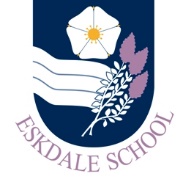                            Academic Calendar 2019/20                           Academic Calendar 2019/20                           Academic Calendar 2019/20                           Academic Calendar 2019/20                           Academic Calendar 2019/20                           Academic Calendar 2019/20                           Academic Calendar 2019/20                           Academic Calendar 2019/20                           Academic Calendar 2019/20                           Academic Calendar 2019/20                           Academic Calendar 2019/20                           Academic Calendar 2019/20                           Academic Calendar 2019/20                           Academic Calendar 2019/20                           Academic Calendar 2019/20                           Academic Calendar 2019/20                           Academic Calendar 2019/20                           Academic Calendar 2019/20                           Academic Calendar 2019/20                           Academic Calendar 2019/20                           Academic Calendar 2019/20                           Academic Calendar 2019/20                           Academic Calendar 2019/20                           Academic Calendar 2019/20                           Academic Calendar 2019/20                           Academic Calendar 2019/20                           Academic Calendar 2019/20                           Academic Calendar 2019/20                           Academic Calendar 2019/20                           Academic Calendar 2019/20September 2019September 2019September 2019September 2019September 2019September 2019September 2019September 2019October 2019October 2019October 2019October 2019October 2019October 2019October 2019October 2019November 2019November 2019November 2019November 2019November 2019November 2019November 2019November 2019December 2019December 2019December 2019December 2019December 2019December 2019December 2019December 2019December 2019December 2019MoTuWeThFrSaSuMoTuWeThFrSaSuMoTuWeThFrSaSuMoTuWeThFrSaSu1123456123123456787891011121345678910234567891011121314151415161718192011121314151617910111213141516171819202122212223242526271819202122232416171819202122232425262728292829303125262728293023242526272829303031January 2020January 2020January 2020January 2020January 2020January 2020January 2020January 2020February 2020February 2020February 2020February 2020February 2020February 2020February 2020February 2020March 2020March 2020March 2020March 2020March 2020March 2020March 2020March 2020April 2020April 2020April 2020April 2020April 2020April 2020April 2020April 2020April 2020April 2020MoTuWeThFrSaSuMoTuWeThFrSaSuMoTuWeThFrSaSuMoMoTuWeThFrSaSu123451211234567891011123456789234567866789101112131415161718191011121314151691011121314151313141516171819202122232425261718192021222316171819202122202021222324252627282930312425262728292324252627282927272829303031May 2020May 2020May 2020May 2020May 2020May 2020May 2020May 2020June 2020June 2020June 2020June 2020June 2020June 2020June 2020June 2020July 2020July 2020July 2020July 2020July 2020July 2020July 2020July 2020August 2020August 2020August 2020August 2020August 2020August 2020August 2020August 2020August 2020August 2020MoTuWeThFrSaSuMoTuWeThFrSaSuMoTuWeThFrSaSuMoMoMoTuWeThFrSaSu123123456712345124567891089101112131467891011123334567891112131415161715161718192021131415161718191010101112131415161819202122232422232425262728202122232425261717171819202122232526272829303129302728293031242424252627282930313131School HolidayStaff Development Days (students not in school)Bank Holiday